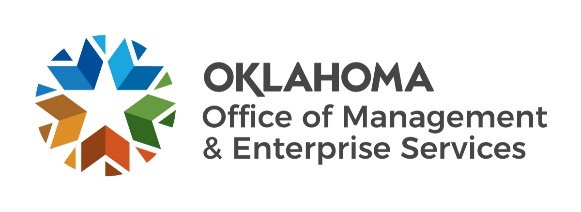 Amendment of SolicitationDate of Issuance:5/10/225/10/22Solicitation No.Solicitation No.430000002743000000274300000027Requisition No.43000011074300001107Amendment No.Amendment No.   1   1   1Hour and date specified for receipt of offers is changed:Hour and date specified for receipt of offers is changed:Hour and date specified for receipt of offers is changed: No  Yes, to:         CST         CSTPursuant to OAC 260:115-7-30(d), this document shall serve as official notice of amendment to the solicitation identified above. Such notice is being provided to all suppliers to which the original solicitation was sent. Suppliers submitting bids or quotations shall acknowledge receipt of this solicitation amendment prior to the hour and date specified in the solicitation as follows:(1)  Sign and return a copy of this amendment with the solicitation response being submitted; or,(2)  If the supplier has already submitted a response, this acknowledgement must be signed and returned prior to the solicitation deadline. All amendment acknowledgements submitted separately shall have the solicitation number and bid opening date printed clearly on the front of the envelope.Pursuant to OAC 260:115-7-30(d), this document shall serve as official notice of amendment to the solicitation identified above. Such notice is being provided to all suppliers to which the original solicitation was sent. Suppliers submitting bids or quotations shall acknowledge receipt of this solicitation amendment prior to the hour and date specified in the solicitation as follows:(1)  Sign and return a copy of this amendment with the solicitation response being submitted; or,(2)  If the supplier has already submitted a response, this acknowledgement must be signed and returned prior to the solicitation deadline. All amendment acknowledgements submitted separately shall have the solicitation number and bid opening date printed clearly on the front of the envelope.Pursuant to OAC 260:115-7-30(d), this document shall serve as official notice of amendment to the solicitation identified above. Such notice is being provided to all suppliers to which the original solicitation was sent. Suppliers submitting bids or quotations shall acknowledge receipt of this solicitation amendment prior to the hour and date specified in the solicitation as follows:(1)  Sign and return a copy of this amendment with the solicitation response being submitted; or,(2)  If the supplier has already submitted a response, this acknowledgement must be signed and returned prior to the solicitation deadline. All amendment acknowledgements submitted separately shall have the solicitation number and bid opening date printed clearly on the front of the envelope.Pursuant to OAC 260:115-7-30(d), this document shall serve as official notice of amendment to the solicitation identified above. Such notice is being provided to all suppliers to which the original solicitation was sent. Suppliers submitting bids or quotations shall acknowledge receipt of this solicitation amendment prior to the hour and date specified in the solicitation as follows:(1)  Sign and return a copy of this amendment with the solicitation response being submitted; or,(2)  If the supplier has already submitted a response, this acknowledgement must be signed and returned prior to the solicitation deadline. All amendment acknowledgements submitted separately shall have the solicitation number and bid opening date printed clearly on the front of the envelope.Pursuant to OAC 260:115-7-30(d), this document shall serve as official notice of amendment to the solicitation identified above. Such notice is being provided to all suppliers to which the original solicitation was sent. Suppliers submitting bids or quotations shall acknowledge receipt of this solicitation amendment prior to the hour and date specified in the solicitation as follows:(1)  Sign and return a copy of this amendment with the solicitation response being submitted; or,(2)  If the supplier has already submitted a response, this acknowledgement must be signed and returned prior to the solicitation deadline. All amendment acknowledgements submitted separately shall have the solicitation number and bid opening date printed clearly on the front of the envelope.Pursuant to OAC 260:115-7-30(d), this document shall serve as official notice of amendment to the solicitation identified above. Such notice is being provided to all suppliers to which the original solicitation was sent. Suppliers submitting bids or quotations shall acknowledge receipt of this solicitation amendment prior to the hour and date specified in the solicitation as follows:(1)  Sign and return a copy of this amendment with the solicitation response being submitted; or,(2)  If the supplier has already submitted a response, this acknowledgement must be signed and returned prior to the solicitation deadline. All amendment acknowledgements submitted separately shall have the solicitation number and bid opening date printed clearly on the front of the envelope.Pursuant to OAC 260:115-7-30(d), this document shall serve as official notice of amendment to the solicitation identified above. Such notice is being provided to all suppliers to which the original solicitation was sent. Suppliers submitting bids or quotations shall acknowledge receipt of this solicitation amendment prior to the hour and date specified in the solicitation as follows:(1)  Sign and return a copy of this amendment with the solicitation response being submitted; or,(2)  If the supplier has already submitted a response, this acknowledgement must be signed and returned prior to the solicitation deadline. All amendment acknowledgements submitted separately shall have the solicitation number and bid opening date printed clearly on the front of the envelope.Pursuant to OAC 260:115-7-30(d), this document shall serve as official notice of amendment to the solicitation identified above. Such notice is being provided to all suppliers to which the original solicitation was sent. Suppliers submitting bids or quotations shall acknowledge receipt of this solicitation amendment prior to the hour and date specified in the solicitation as follows:(1)  Sign and return a copy of this amendment with the solicitation response being submitted; or,(2)  If the supplier has already submitted a response, this acknowledgement must be signed and returned prior to the solicitation deadline. All amendment acknowledgements submitted separately shall have the solicitation number and bid opening date printed clearly on the front of the envelope.RETURN TO:RETURN TO:RETURN TO:RETURN TO:RETURN TO:RETURN TO:RETURN TO:RETURN TO:Darlene SaltzmanDarlene SaltzmanDarlene SaltzmanDarlene SaltzmanDarlene SaltzmanContracting OfficerContracting OfficerContracting OfficerContracting OfficerContracting Officer(405) 694-7016(405) 694-7016(405) 694-7016(405) 694-7016(405) 694-7016Phone  NumberPhone  NumberPhone  NumberPhone  NumberPhone  NumberDarlene.saltzman@omes.ok.govDarlene.saltzman@omes.ok.govDarlene.saltzman@omes.ok.govDarlene.saltzman@omes.ok.govDarlene.saltzman@omes.ok.govE-Mail  AddressE-Mail  AddressE-Mail  AddressE-Mail  AddressE-Mail  AddressDescription of Amendment:Description of Amendment:Description of Amendment:Description of Amendment:Description of Amendment:Description of Amendment:Description of Amendment:Description of Amendment:a. This is to incorporate the following:a. This is to incorporate the following:a. This is to incorporate the following:a. This is to incorporate the following:a. This is to incorporate the following:a. This is to incorporate the following:a. This is to incorporate the following:a. This is to incorporate the following:On behalf of the State of Oklahoma, the Office of Management and Enterprise Services (OMES) gives notice of the following questions concerning this solicitation, received during the Wiki QA period, which closed on 5/09/2022. All questions and procurement/agency responses are detailed below:Under Mandatory Specifications A.1.1.5 “A supplemental proposal that includes additional products over and above what is offered in number one, with the library type specifically targeted by each product (public, academic, K-12, or special) clearly noted, may be included.”  Does this mean I must also submit a broader proposal for A.1.1.1 for “full-text and journal articles appropriate for meeting the informational, educational, and recreational needs of Oklahoma libraries of all types…”? We are a scholarly and academic publisher focused solely on Higher Ed Academic Library products and services, so our content wouldn’t be appropriate for the broader audience listed in A.1.1.1.  Can I simply submit a supplemental proposal relative to the Academic Library segment listed in A.1.1.5?The primary purpose of solicitation 4300000027 is to select a supplier that can offer a base subscription for a wide variety of materials to be available to meet the informational, educational, and recreational needs of Oklahoma libraries of all types. The Department of Libraries is charged with ensuring quality public library services are available statewide, and ODL is paying for the base subscription. A supplemental proposal without a base proposal that includes a wide variety of materials to meet the informational, educational, and recreational needs of Oklahoma libraries of all types would not meet the solicitation requirements.   To assist with our proposal, would it be possible to clarify the following?General – Please confirm there is no Attachment C missing from the bid documents (which currently include Attachments A, B, D).There is no Attachment C-Agency Terms
  Security Certification (Excel) file – Please confirm this file can be duplicated and completed for different platforms/interfaces, if needed.Complete the Security form for each platform as needed. 
  Exhibit 2 – Regarding the response limitations (1-3 paragraphs/no more than two pages of text), some of the response sections have 8-12 sub-questions (for example, under Content Parameters, User Interface and Functionality, Usage Statistics and Reports). Can you please confirm the limitations apply to each bullet (a, b, c, etc.) and not the entire question group?
The limitations apply to each bullet. Bidders are advised to be concise in their responses.
  Exhibit 2 – Given the response limitations, would it be acceptable to reference an additional attachment with full database product descriptions?
An additional attachment with full database product descriptions will be acceptable.
  Bidder Instructions, section 8.1.F.22 and the corresponding response section in Exhibit 2 – Please confirm whether this is supposed to read “January 2022” instead of “January 2021.”
This should read January 2022. 
  Bidder Instructions, section 8.1.G – As a privately held company, we do not share audited financial statements without execution of an NDA. Please confirm a financial stability package, consisting of letters from independent auditors for the last three years, is an acceptable alternative.
Providing letters from independent auditors for the past three years is an acceptable response.
  Bidder Instructions, section 8.2.H.ii – Please confirm whether it’s acceptable to include VPATs as PDF attachments instead of web links.PDFs are acceptable.
  Bidder Instructions, section 8.2.H.v – Can you please clarify what you are looking for with a “statement of work” / confirm this is not applicable to provide?
Bidders should include a detailed timeline that describes the steps required and cost to initiate service statewide and subsequent steps necessary to sustain service, if any.On behalf of the State of Oklahoma, the Office of Management and Enterprise Services (OMES) gives notice of the following questions concerning this solicitation, received during the Wiki QA period, which closed on 5/09/2022. All questions and procurement/agency responses are detailed below:Under Mandatory Specifications A.1.1.5 “A supplemental proposal that includes additional products over and above what is offered in number one, with the library type specifically targeted by each product (public, academic, K-12, or special) clearly noted, may be included.”  Does this mean I must also submit a broader proposal for A.1.1.1 for “full-text and journal articles appropriate for meeting the informational, educational, and recreational needs of Oklahoma libraries of all types…”? We are a scholarly and academic publisher focused solely on Higher Ed Academic Library products and services, so our content wouldn’t be appropriate for the broader audience listed in A.1.1.1.  Can I simply submit a supplemental proposal relative to the Academic Library segment listed in A.1.1.5?The primary purpose of solicitation 4300000027 is to select a supplier that can offer a base subscription for a wide variety of materials to be available to meet the informational, educational, and recreational needs of Oklahoma libraries of all types. The Department of Libraries is charged with ensuring quality public library services are available statewide, and ODL is paying for the base subscription. A supplemental proposal without a base proposal that includes a wide variety of materials to meet the informational, educational, and recreational needs of Oklahoma libraries of all types would not meet the solicitation requirements.   To assist with our proposal, would it be possible to clarify the following?General – Please confirm there is no Attachment C missing from the bid documents (which currently include Attachments A, B, D).There is no Attachment C-Agency Terms
  Security Certification (Excel) file – Please confirm this file can be duplicated and completed for different platforms/interfaces, if needed.Complete the Security form for each platform as needed. 
  Exhibit 2 – Regarding the response limitations (1-3 paragraphs/no more than two pages of text), some of the response sections have 8-12 sub-questions (for example, under Content Parameters, User Interface and Functionality, Usage Statistics and Reports). Can you please confirm the limitations apply to each bullet (a, b, c, etc.) and not the entire question group?
The limitations apply to each bullet. Bidders are advised to be concise in their responses.
  Exhibit 2 – Given the response limitations, would it be acceptable to reference an additional attachment with full database product descriptions?
An additional attachment with full database product descriptions will be acceptable.
  Bidder Instructions, section 8.1.F.22 and the corresponding response section in Exhibit 2 – Please confirm whether this is supposed to read “January 2022” instead of “January 2021.”
This should read January 2022. 
  Bidder Instructions, section 8.1.G – As a privately held company, we do not share audited financial statements without execution of an NDA. Please confirm a financial stability package, consisting of letters from independent auditors for the last three years, is an acceptable alternative.
Providing letters from independent auditors for the past three years is an acceptable response.
  Bidder Instructions, section 8.2.H.ii – Please confirm whether it’s acceptable to include VPATs as PDF attachments instead of web links.PDFs are acceptable.
  Bidder Instructions, section 8.2.H.v – Can you please clarify what you are looking for with a “statement of work” / confirm this is not applicable to provide?
Bidders should include a detailed timeline that describes the steps required and cost to initiate service statewide and subsequent steps necessary to sustain service, if any.On behalf of the State of Oklahoma, the Office of Management and Enterprise Services (OMES) gives notice of the following questions concerning this solicitation, received during the Wiki QA period, which closed on 5/09/2022. All questions and procurement/agency responses are detailed below:Under Mandatory Specifications A.1.1.5 “A supplemental proposal that includes additional products over and above what is offered in number one, with the library type specifically targeted by each product (public, academic, K-12, or special) clearly noted, may be included.”  Does this mean I must also submit a broader proposal for A.1.1.1 for “full-text and journal articles appropriate for meeting the informational, educational, and recreational needs of Oklahoma libraries of all types…”? We are a scholarly and academic publisher focused solely on Higher Ed Academic Library products and services, so our content wouldn’t be appropriate for the broader audience listed in A.1.1.1.  Can I simply submit a supplemental proposal relative to the Academic Library segment listed in A.1.1.5?The primary purpose of solicitation 4300000027 is to select a supplier that can offer a base subscription for a wide variety of materials to be available to meet the informational, educational, and recreational needs of Oklahoma libraries of all types. The Department of Libraries is charged with ensuring quality public library services are available statewide, and ODL is paying for the base subscription. A supplemental proposal without a base proposal that includes a wide variety of materials to meet the informational, educational, and recreational needs of Oklahoma libraries of all types would not meet the solicitation requirements.   To assist with our proposal, would it be possible to clarify the following?General – Please confirm there is no Attachment C missing from the bid documents (which currently include Attachments A, B, D).There is no Attachment C-Agency Terms
  Security Certification (Excel) file – Please confirm this file can be duplicated and completed for different platforms/interfaces, if needed.Complete the Security form for each platform as needed. 
  Exhibit 2 – Regarding the response limitations (1-3 paragraphs/no more than two pages of text), some of the response sections have 8-12 sub-questions (for example, under Content Parameters, User Interface and Functionality, Usage Statistics and Reports). Can you please confirm the limitations apply to each bullet (a, b, c, etc.) and not the entire question group?
The limitations apply to each bullet. Bidders are advised to be concise in their responses.
  Exhibit 2 – Given the response limitations, would it be acceptable to reference an additional attachment with full database product descriptions?
An additional attachment with full database product descriptions will be acceptable.
  Bidder Instructions, section 8.1.F.22 and the corresponding response section in Exhibit 2 – Please confirm whether this is supposed to read “January 2022” instead of “January 2021.”
This should read January 2022. 
  Bidder Instructions, section 8.1.G – As a privately held company, we do not share audited financial statements without execution of an NDA. Please confirm a financial stability package, consisting of letters from independent auditors for the last three years, is an acceptable alternative.
Providing letters from independent auditors for the past three years is an acceptable response.
  Bidder Instructions, section 8.2.H.ii – Please confirm whether it’s acceptable to include VPATs as PDF attachments instead of web links.PDFs are acceptable.
  Bidder Instructions, section 8.2.H.v – Can you please clarify what you are looking for with a “statement of work” / confirm this is not applicable to provide?
Bidders should include a detailed timeline that describes the steps required and cost to initiate service statewide and subsequent steps necessary to sustain service, if any.On behalf of the State of Oklahoma, the Office of Management and Enterprise Services (OMES) gives notice of the following questions concerning this solicitation, received during the Wiki QA period, which closed on 5/09/2022. All questions and procurement/agency responses are detailed below:Under Mandatory Specifications A.1.1.5 “A supplemental proposal that includes additional products over and above what is offered in number one, with the library type specifically targeted by each product (public, academic, K-12, or special) clearly noted, may be included.”  Does this mean I must also submit a broader proposal for A.1.1.1 for “full-text and journal articles appropriate for meeting the informational, educational, and recreational needs of Oklahoma libraries of all types…”? We are a scholarly and academic publisher focused solely on Higher Ed Academic Library products and services, so our content wouldn’t be appropriate for the broader audience listed in A.1.1.1.  Can I simply submit a supplemental proposal relative to the Academic Library segment listed in A.1.1.5?The primary purpose of solicitation 4300000027 is to select a supplier that can offer a base subscription for a wide variety of materials to be available to meet the informational, educational, and recreational needs of Oklahoma libraries of all types. The Department of Libraries is charged with ensuring quality public library services are available statewide, and ODL is paying for the base subscription. A supplemental proposal without a base proposal that includes a wide variety of materials to meet the informational, educational, and recreational needs of Oklahoma libraries of all types would not meet the solicitation requirements.   To assist with our proposal, would it be possible to clarify the following?General – Please confirm there is no Attachment C missing from the bid documents (which currently include Attachments A, B, D).There is no Attachment C-Agency Terms
  Security Certification (Excel) file – Please confirm this file can be duplicated and completed for different platforms/interfaces, if needed.Complete the Security form for each platform as needed. 
  Exhibit 2 – Regarding the response limitations (1-3 paragraphs/no more than two pages of text), some of the response sections have 8-12 sub-questions (for example, under Content Parameters, User Interface and Functionality, Usage Statistics and Reports). Can you please confirm the limitations apply to each bullet (a, b, c, etc.) and not the entire question group?
The limitations apply to each bullet. Bidders are advised to be concise in their responses.
  Exhibit 2 – Given the response limitations, would it be acceptable to reference an additional attachment with full database product descriptions?
An additional attachment with full database product descriptions will be acceptable.
  Bidder Instructions, section 8.1.F.22 and the corresponding response section in Exhibit 2 – Please confirm whether this is supposed to read “January 2022” instead of “January 2021.”
This should read January 2022. 
  Bidder Instructions, section 8.1.G – As a privately held company, we do not share audited financial statements without execution of an NDA. Please confirm a financial stability package, consisting of letters from independent auditors for the last three years, is an acceptable alternative.
Providing letters from independent auditors for the past three years is an acceptable response.
  Bidder Instructions, section 8.2.H.ii – Please confirm whether it’s acceptable to include VPATs as PDF attachments instead of web links.PDFs are acceptable.
  Bidder Instructions, section 8.2.H.v – Can you please clarify what you are looking for with a “statement of work” / confirm this is not applicable to provide?
Bidders should include a detailed timeline that describes the steps required and cost to initiate service statewide and subsequent steps necessary to sustain service, if any.On behalf of the State of Oklahoma, the Office of Management and Enterprise Services (OMES) gives notice of the following questions concerning this solicitation, received during the Wiki QA period, which closed on 5/09/2022. All questions and procurement/agency responses are detailed below:Under Mandatory Specifications A.1.1.5 “A supplemental proposal that includes additional products over and above what is offered in number one, with the library type specifically targeted by each product (public, academic, K-12, or special) clearly noted, may be included.”  Does this mean I must also submit a broader proposal for A.1.1.1 for “full-text and journal articles appropriate for meeting the informational, educational, and recreational needs of Oklahoma libraries of all types…”? We are a scholarly and academic publisher focused solely on Higher Ed Academic Library products and services, so our content wouldn’t be appropriate for the broader audience listed in A.1.1.1.  Can I simply submit a supplemental proposal relative to the Academic Library segment listed in A.1.1.5?The primary purpose of solicitation 4300000027 is to select a supplier that can offer a base subscription for a wide variety of materials to be available to meet the informational, educational, and recreational needs of Oklahoma libraries of all types. The Department of Libraries is charged with ensuring quality public library services are available statewide, and ODL is paying for the base subscription. A supplemental proposal without a base proposal that includes a wide variety of materials to meet the informational, educational, and recreational needs of Oklahoma libraries of all types would not meet the solicitation requirements.   To assist with our proposal, would it be possible to clarify the following?General – Please confirm there is no Attachment C missing from the bid documents (which currently include Attachments A, B, D).There is no Attachment C-Agency Terms
  Security Certification (Excel) file – Please confirm this file can be duplicated and completed for different platforms/interfaces, if needed.Complete the Security form for each platform as needed. 
  Exhibit 2 – Regarding the response limitations (1-3 paragraphs/no more than two pages of text), some of the response sections have 8-12 sub-questions (for example, under Content Parameters, User Interface and Functionality, Usage Statistics and Reports). Can you please confirm the limitations apply to each bullet (a, b, c, etc.) and not the entire question group?
The limitations apply to each bullet. Bidders are advised to be concise in their responses.
  Exhibit 2 – Given the response limitations, would it be acceptable to reference an additional attachment with full database product descriptions?
An additional attachment with full database product descriptions will be acceptable.
  Bidder Instructions, section 8.1.F.22 and the corresponding response section in Exhibit 2 – Please confirm whether this is supposed to read “January 2022” instead of “January 2021.”
This should read January 2022. 
  Bidder Instructions, section 8.1.G – As a privately held company, we do not share audited financial statements without execution of an NDA. Please confirm a financial stability package, consisting of letters from independent auditors for the last three years, is an acceptable alternative.
Providing letters from independent auditors for the past three years is an acceptable response.
  Bidder Instructions, section 8.2.H.ii – Please confirm whether it’s acceptable to include VPATs as PDF attachments instead of web links.PDFs are acceptable.
  Bidder Instructions, section 8.2.H.v – Can you please clarify what you are looking for with a “statement of work” / confirm this is not applicable to provide?
Bidders should include a detailed timeline that describes the steps required and cost to initiate service statewide and subsequent steps necessary to sustain service, if any.On behalf of the State of Oklahoma, the Office of Management and Enterprise Services (OMES) gives notice of the following questions concerning this solicitation, received during the Wiki QA period, which closed on 5/09/2022. All questions and procurement/agency responses are detailed below:Under Mandatory Specifications A.1.1.5 “A supplemental proposal that includes additional products over and above what is offered in number one, with the library type specifically targeted by each product (public, academic, K-12, or special) clearly noted, may be included.”  Does this mean I must also submit a broader proposal for A.1.1.1 for “full-text and journal articles appropriate for meeting the informational, educational, and recreational needs of Oklahoma libraries of all types…”? We are a scholarly and academic publisher focused solely on Higher Ed Academic Library products and services, so our content wouldn’t be appropriate for the broader audience listed in A.1.1.1.  Can I simply submit a supplemental proposal relative to the Academic Library segment listed in A.1.1.5?The primary purpose of solicitation 4300000027 is to select a supplier that can offer a base subscription for a wide variety of materials to be available to meet the informational, educational, and recreational needs of Oklahoma libraries of all types. The Department of Libraries is charged with ensuring quality public library services are available statewide, and ODL is paying for the base subscription. A supplemental proposal without a base proposal that includes a wide variety of materials to meet the informational, educational, and recreational needs of Oklahoma libraries of all types would not meet the solicitation requirements.   To assist with our proposal, would it be possible to clarify the following?General – Please confirm there is no Attachment C missing from the bid documents (which currently include Attachments A, B, D).There is no Attachment C-Agency Terms
  Security Certification (Excel) file – Please confirm this file can be duplicated and completed for different platforms/interfaces, if needed.Complete the Security form for each platform as needed. 
  Exhibit 2 – Regarding the response limitations (1-3 paragraphs/no more than two pages of text), some of the response sections have 8-12 sub-questions (for example, under Content Parameters, User Interface and Functionality, Usage Statistics and Reports). Can you please confirm the limitations apply to each bullet (a, b, c, etc.) and not the entire question group?
The limitations apply to each bullet. Bidders are advised to be concise in their responses.
  Exhibit 2 – Given the response limitations, would it be acceptable to reference an additional attachment with full database product descriptions?
An additional attachment with full database product descriptions will be acceptable.
  Bidder Instructions, section 8.1.F.22 and the corresponding response section in Exhibit 2 – Please confirm whether this is supposed to read “January 2022” instead of “January 2021.”
This should read January 2022. 
  Bidder Instructions, section 8.1.G – As a privately held company, we do not share audited financial statements without execution of an NDA. Please confirm a financial stability package, consisting of letters from independent auditors for the last three years, is an acceptable alternative.
Providing letters from independent auditors for the past three years is an acceptable response.
  Bidder Instructions, section 8.2.H.ii – Please confirm whether it’s acceptable to include VPATs as PDF attachments instead of web links.PDFs are acceptable.
  Bidder Instructions, section 8.2.H.v – Can you please clarify what you are looking for with a “statement of work” / confirm this is not applicable to provide?
Bidders should include a detailed timeline that describes the steps required and cost to initiate service statewide and subsequent steps necessary to sustain service, if any.On behalf of the State of Oklahoma, the Office of Management and Enterprise Services (OMES) gives notice of the following questions concerning this solicitation, received during the Wiki QA period, which closed on 5/09/2022. All questions and procurement/agency responses are detailed below:Under Mandatory Specifications A.1.1.5 “A supplemental proposal that includes additional products over and above what is offered in number one, with the library type specifically targeted by each product (public, academic, K-12, or special) clearly noted, may be included.”  Does this mean I must also submit a broader proposal for A.1.1.1 for “full-text and journal articles appropriate for meeting the informational, educational, and recreational needs of Oklahoma libraries of all types…”? We are a scholarly and academic publisher focused solely on Higher Ed Academic Library products and services, so our content wouldn’t be appropriate for the broader audience listed in A.1.1.1.  Can I simply submit a supplemental proposal relative to the Academic Library segment listed in A.1.1.5?The primary purpose of solicitation 4300000027 is to select a supplier that can offer a base subscription for a wide variety of materials to be available to meet the informational, educational, and recreational needs of Oklahoma libraries of all types. The Department of Libraries is charged with ensuring quality public library services are available statewide, and ODL is paying for the base subscription. A supplemental proposal without a base proposal that includes a wide variety of materials to meet the informational, educational, and recreational needs of Oklahoma libraries of all types would not meet the solicitation requirements.   To assist with our proposal, would it be possible to clarify the following?General – Please confirm there is no Attachment C missing from the bid documents (which currently include Attachments A, B, D).There is no Attachment C-Agency Terms
  Security Certification (Excel) file – Please confirm this file can be duplicated and completed for different platforms/interfaces, if needed.Complete the Security form for each platform as needed. 
  Exhibit 2 – Regarding the response limitations (1-3 paragraphs/no more than two pages of text), some of the response sections have 8-12 sub-questions (for example, under Content Parameters, User Interface and Functionality, Usage Statistics and Reports). Can you please confirm the limitations apply to each bullet (a, b, c, etc.) and not the entire question group?
The limitations apply to each bullet. Bidders are advised to be concise in their responses.
  Exhibit 2 – Given the response limitations, would it be acceptable to reference an additional attachment with full database product descriptions?
An additional attachment with full database product descriptions will be acceptable.
  Bidder Instructions, section 8.1.F.22 and the corresponding response section in Exhibit 2 – Please confirm whether this is supposed to read “January 2022” instead of “January 2021.”
This should read January 2022. 
  Bidder Instructions, section 8.1.G – As a privately held company, we do not share audited financial statements without execution of an NDA. Please confirm a financial stability package, consisting of letters from independent auditors for the last three years, is an acceptable alternative.
Providing letters from independent auditors for the past three years is an acceptable response.
  Bidder Instructions, section 8.2.H.ii – Please confirm whether it’s acceptable to include VPATs as PDF attachments instead of web links.PDFs are acceptable.
  Bidder Instructions, section 8.2.H.v – Can you please clarify what you are looking for with a “statement of work” / confirm this is not applicable to provide?
Bidders should include a detailed timeline that describes the steps required and cost to initiate service statewide and subsequent steps necessary to sustain service, if any.On behalf of the State of Oklahoma, the Office of Management and Enterprise Services (OMES) gives notice of the following questions concerning this solicitation, received during the Wiki QA period, which closed on 5/09/2022. All questions and procurement/agency responses are detailed below:Under Mandatory Specifications A.1.1.5 “A supplemental proposal that includes additional products over and above what is offered in number one, with the library type specifically targeted by each product (public, academic, K-12, or special) clearly noted, may be included.”  Does this mean I must also submit a broader proposal for A.1.1.1 for “full-text and journal articles appropriate for meeting the informational, educational, and recreational needs of Oklahoma libraries of all types…”? We are a scholarly and academic publisher focused solely on Higher Ed Academic Library products and services, so our content wouldn’t be appropriate for the broader audience listed in A.1.1.1.  Can I simply submit a supplemental proposal relative to the Academic Library segment listed in A.1.1.5?The primary purpose of solicitation 4300000027 is to select a supplier that can offer a base subscription for a wide variety of materials to be available to meet the informational, educational, and recreational needs of Oklahoma libraries of all types. The Department of Libraries is charged with ensuring quality public library services are available statewide, and ODL is paying for the base subscription. A supplemental proposal without a base proposal that includes a wide variety of materials to meet the informational, educational, and recreational needs of Oklahoma libraries of all types would not meet the solicitation requirements.   To assist with our proposal, would it be possible to clarify the following?General – Please confirm there is no Attachment C missing from the bid documents (which currently include Attachments A, B, D).There is no Attachment C-Agency Terms
  Security Certification (Excel) file – Please confirm this file can be duplicated and completed for different platforms/interfaces, if needed.Complete the Security form for each platform as needed. 
  Exhibit 2 – Regarding the response limitations (1-3 paragraphs/no more than two pages of text), some of the response sections have 8-12 sub-questions (for example, under Content Parameters, User Interface and Functionality, Usage Statistics and Reports). Can you please confirm the limitations apply to each bullet (a, b, c, etc.) and not the entire question group?
The limitations apply to each bullet. Bidders are advised to be concise in their responses.
  Exhibit 2 – Given the response limitations, would it be acceptable to reference an additional attachment with full database product descriptions?
An additional attachment with full database product descriptions will be acceptable.
  Bidder Instructions, section 8.1.F.22 and the corresponding response section in Exhibit 2 – Please confirm whether this is supposed to read “January 2022” instead of “January 2021.”
This should read January 2022. 
  Bidder Instructions, section 8.1.G – As a privately held company, we do not share audited financial statements without execution of an NDA. Please confirm a financial stability package, consisting of letters from independent auditors for the last three years, is an acceptable alternative.
Providing letters from independent auditors for the past three years is an acceptable response.
  Bidder Instructions, section 8.2.H.ii – Please confirm whether it’s acceptable to include VPATs as PDF attachments instead of web links.PDFs are acceptable.
  Bidder Instructions, section 8.2.H.v – Can you please clarify what you are looking for with a “statement of work” / confirm this is not applicable to provide?
Bidders should include a detailed timeline that describes the steps required and cost to initiate service statewide and subsequent steps necessary to sustain service, if any.On behalf of the State of Oklahoma, the Office of Management and Enterprise Services (OMES) gives notice of the following questions concerning this solicitation, received during the Wiki QA period, which closed on 5/09/2022. All questions and procurement/agency responses are detailed below:Under Mandatory Specifications A.1.1.5 “A supplemental proposal that includes additional products over and above what is offered in number one, with the library type specifically targeted by each product (public, academic, K-12, or special) clearly noted, may be included.”  Does this mean I must also submit a broader proposal for A.1.1.1 for “full-text and journal articles appropriate for meeting the informational, educational, and recreational needs of Oklahoma libraries of all types…”? We are a scholarly and academic publisher focused solely on Higher Ed Academic Library products and services, so our content wouldn’t be appropriate for the broader audience listed in A.1.1.1.  Can I simply submit a supplemental proposal relative to the Academic Library segment listed in A.1.1.5?The primary purpose of solicitation 4300000027 is to select a supplier that can offer a base subscription for a wide variety of materials to be available to meet the informational, educational, and recreational needs of Oklahoma libraries of all types. The Department of Libraries is charged with ensuring quality public library services are available statewide, and ODL is paying for the base subscription. A supplemental proposal without a base proposal that includes a wide variety of materials to meet the informational, educational, and recreational needs of Oklahoma libraries of all types would not meet the solicitation requirements.   To assist with our proposal, would it be possible to clarify the following?General – Please confirm there is no Attachment C missing from the bid documents (which currently include Attachments A, B, D).There is no Attachment C-Agency Terms
  Security Certification (Excel) file – Please confirm this file can be duplicated and completed for different platforms/interfaces, if needed.Complete the Security form for each platform as needed. 
  Exhibit 2 – Regarding the response limitations (1-3 paragraphs/no more than two pages of text), some of the response sections have 8-12 sub-questions (for example, under Content Parameters, User Interface and Functionality, Usage Statistics and Reports). Can you please confirm the limitations apply to each bullet (a, b, c, etc.) and not the entire question group?
The limitations apply to each bullet. Bidders are advised to be concise in their responses.
  Exhibit 2 – Given the response limitations, would it be acceptable to reference an additional attachment with full database product descriptions?
An additional attachment with full database product descriptions will be acceptable.
  Bidder Instructions, section 8.1.F.22 and the corresponding response section in Exhibit 2 – Please confirm whether this is supposed to read “January 2022” instead of “January 2021.”
This should read January 2022. 
  Bidder Instructions, section 8.1.G – As a privately held company, we do not share audited financial statements without execution of an NDA. Please confirm a financial stability package, consisting of letters from independent auditors for the last three years, is an acceptable alternative.
Providing letters from independent auditors for the past three years is an acceptable response.
  Bidder Instructions, section 8.2.H.ii – Please confirm whether it’s acceptable to include VPATs as PDF attachments instead of web links.PDFs are acceptable.
  Bidder Instructions, section 8.2.H.v – Can you please clarify what you are looking for with a “statement of work” / confirm this is not applicable to provide?
Bidders should include a detailed timeline that describes the steps required and cost to initiate service statewide and subsequent steps necessary to sustain service, if any.b. All other terms and conditions remain unchanged.b. All other terms and conditions remain unchanged.b. All other terms and conditions remain unchanged.b. All other terms and conditions remain unchanged.b. All other terms and conditions remain unchanged.Supplier Company Name (PRINT)Supplier Company Name (PRINT)Supplier Company Name (PRINT)DateAuthorized Representative Name (PRINT)TitleAuthorized Representative Signature